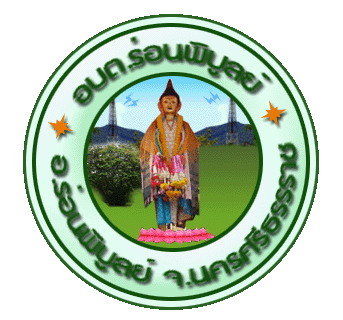 แผนดำเนินงานประจำปีงบประมาณ พ.ศ. 2565งานนโยบายและแผนองค์การบริหารส่วนตำบลร่อนพิบูลย์อำเภอร่อนพิบูลย์  จังหวัดนครศรีธรรมราช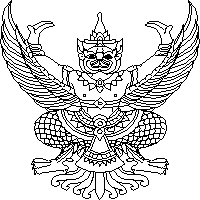 ประกาศองค์การบริหารส่วนตำบลร่อนพิบูลย์เรื่อง  ประกาศใช้แผนการดำเนินงาน ประจำปีงบประมาณ พ.ศ. ๒๕65-----------------------------------------------		ตามระเบียบกระทรวงมหาดไทย ว่าด้วยการจัดทำแผนพัฒนาขององค์กรปกครองส่วนท้องถิ่น พ.ศ. 2548 หมวด 5 ข้อ 26 (2) คณะกรรมการพัฒนาท้องถิ่นพิจารณาร่างแผนการดำเนินงาน แล้วเสนอผู้บริหารท้องถิ่นประกาศเป็นแผนดำเนินงาน ทั้งนี้ให้ปิดประกาศแผนงานการดำเนินงานภายในสิบห้าวัน นับแต่วันที่ประกาศ เพื่อให้ประชาชนในท้องถิ่นทราบโดยทั่วกัน และต้องปิดประกาศไว้อย่างน้อยสามสิบวัน และระเบียบกระทรวงมหาดไทยว่าด้วยการจัดทำแผนพัฒนาขององค์กรปกครองส่วนท้องถิ่นพ.ศ. 2559  (ฉบับที่ 2) ข้อ 27  แผนการดำเนินงานให้จัดทำให้แล้วเสร็จภายในสามสิบวัน นับแต่วันที่ประกาศใช้งบประมาณรายจ่ายประจำปี งบประมาณรายจ่ายเพิ่มเติม งบประมาณจากเงินสะสม หรือได้รับแจ้งแผนงานและโครงการจากหน่วยราชการส่วนกลาง ส่วนภูมิภาค รัฐวิสาหกิจ หรือหน่วยงานอื่น ๆ ที่ต้องดำเนินการในพื้นที่องค์กรปกครองส่วนท้องถิ่นในปีงบประมาณนั้น    องค์การบริหารส่วนตำบลร่อนพิบูลย์ จึงประกาศใช้แผนการดำเนินงานประจำปีงบประมาณ พ.ศ. 2565 ขององค์การบริหารส่วนตำบลร่อนพิบูลย์ เพื่อเป็นแนวทางในการพัฒนาท้องถิ่นต่อไป จึงประกาศมาให้ทราบโดยทั่วกันประกาศ ณ วันที่  30  เดือนกันยายน  พ.ศ.  ๒๕64             วิฑูรย์  หม่อมปลัด              (นายวิฑูรย์  หม่อมปลัด)               นายกองค์การบริหารส่วนตำบลร่อนพิบูลย์คำนำเอกสารแผนดำเนินงานประจำปี พ.ศ. 2565 ฉบับนี้ มีรายละเอียดประกอบด้วยวัตถุประสงค์ขั้นตอน และประโยชน์ของแผนดำเนินงานรวมทั้งโครงการ/กิจกรรมที่อยู่ภายใต้ยุทธศาสตร์การพัฒนาขององค์การบริหารส่วนตำบลร่อนพิบูลย์ ที่ได้รับงบประมาณดำเนินการในปีงบประมาณ 2565 ซึ่งแต่ละโครงการกิจกรรมจะแสดงรายละเอียดและแนวทางการปฏิบัติเพื่อมุ่งไปสู่การบรรลุวิสัยทัศน์การพัฒนาขององค์การบริหารส่วนตำบลร่อนพิบูลย์ หวังเป็นอย่างยิ่งว่าเอกสารแผนการดำเนินงานฉบับนี้ จะเป็นคู่มือในการปฏิบัติงานของผู้มีหน้าที่รับผิดชอบในการนำแผนพัฒนาไปปฏิบัติ รวมทั้งเป็นคู่มือในการควบคุมและตรวจสอบการปฏิบัติงานของผู้มีหน้าที่รับผิดชอบติดตามและประเมินผลให้สามารถปฏิบัติงานได้อย่างมีประสิทธิภาพต่อไปงานนโยบายและแผนสำนักปลัดองค์การบริหารส่วนตำบลสารบัญเรื่อง										   	        หน้าคำนำส่วนที่ 1      บทนำ									วัตถุประสงค์ของแผนดำเนินงาน	1ขั้นตอนการจัดทำแผนดำเนินงาน					     	1ประโยชน์ของแผนดำเนินงาน						     	2ส่วนที่ 2      บัญชีโครงการ/กิจกรรม							บัญชีสรุปจำนวนโครงการและงบประมาณ 					4บัญชีโครงการ/กิจกรรม/งบประมาณ 	6					ยุทธศาสตร์ที่ 1	   ยุทธศาสตร์การพัฒนาด้านโครงสร้างพื้นฐาน  					6       ยุทธศาสตร์ที่ 2	   ยุทธศาสตร์การพัฒนาด้านงานส่งเสริมคุณภาพชีวิต				23ยุทธศาสตร์ที่ 3	   ยุทธศาสตร์การพัฒนาด้านการส่งเสริมการท่องเที่ยว การบริหารจัดการ	34		   และการอนุรักษ์ทรัพยากรธรรมชาติ ยุทธศาสตร์ที่ 4	   ยุทธศาสตร์การพัฒนาด้านศาสนา ศิลปวัฒนธรรม จารีตประเพณี		35		   และภูมิปัญญาท้องถิ่น ยุทธศาสตร์ที่ 5	   ยุทธศาสตร์การพัฒนาด้านการบริหารจัดการองค์กร         			37บัญชีจำนวนครุภัณฑ์ที่ไม่ได้ดำเนินการตามโครงการพัฒนาท้องถิ่น                 40                                                                                                 ****************************************ส่วนที่  1บทนำ1.1  บทนำแผนการดำเนินงานประจำปีงบประมาณ พ.ศ. 2565 ขององค์การบริหารส่วนตำบลร่อนพิบูลย์ เป็นเอกสารที่ได้รวบรวมโครงการกิจกรรมการพัฒนาต่าง ๆ ที่องค์การบริหารส่วนตำบลร่อนพิบูลย์ ดำเนินการภายใต้ข้อบัญญัติงบประมาณรายจ่ายประจำปีงบประมาณ พ.ศ. 2565 ซึ่งเป็นการนำแผนพัฒนาท้องถิ่น (พ.ศ. 2561-2565) ขององค์การบริหารส่วนตำบลร่อนพิบูลย์ ไปดำเนินการในภาคปฏิบัติ ทั้งนี้เป็นไปตามระเบียบกระทรวงมหาดไทยว่าด้วยการจัดทำแผนพัฒนาขององค์กรปกครองส่วนท้องถิ่น (ฉบับที่ 2) พ.ศ. 2559 กำหนดให้องค์กรปกครองส่วนท้องถิ่นจัดทำแผนการดำเนินงาน ประจำปีงบประมาณนั้น ทั้งนี้เพื่อให้ทราบถึงโครงการพัฒนาและกิจกรรมที่ดำเนินการจริงทั้งหมดในพื้นที่ขององค์กรปกครองส่วนท้องถิ่น1.2  วัตถุประสงค์ของแผนดำเนินงานแผนดำเนินงาน  มีจุดมุ่งหมายเพื่อแสดงถึงรายละเอียดของแผนงาน/โครงการพัฒนาและกิจกรรมการพัฒนาที่ดำเนินการจริงทั้งหมดในพื้นที่ขององค์กรปกครองส่วนท้องถิ่นประจำปีงบประมาณนั้น เพื่อให้แนวทางในการดำเนินงานในปีงบประมาณนั้นขององค์กรปกครองส่วนท้องถิ่น มีความชัดเจนในการปฏิบัติ   มากขึ้น ลดความซ้ำซ้อนของโครงการ ได้มีการประสานและบูรณาการทำงานกับหน่วยงานและจำแนกรายละเอียดต่าง ๆ ของแผนงาน/โครงการ ในแผนการดำเนินงานขั้นตอนการจัดทำแผนดำเนินงาน          จากระเบียบกระทรวงมหาดไทยว่าด้วยการจัดทำแผนพัฒนาขององค์กรปกครองส่วนท้องถิ่น  (ฉบับที่ 2) พ.ศ. 2559 (ข้อ 27) ได้กำหนดให้องค์กรปกครองส่วนท้องถิ่นจัดทำแผนการดำเนินงาน โดยมีขั้นตอนการดำเนินการ ดังนี้ 1. คณะกรรมการสนับสนุนการจัดทำแผนพัฒนาท้องถิ่นรวบรวมแผนงาน  โครงการพัฒนาขององค์กรปกครองส่วนท้องถิ่น  หน่วยราชการส่วนกลาง ส่วนภูมิภาค รัฐวิสาหกิจและหน่วยงานอื่นๆ ที่ดำเนินการในพื้นที่ขององค์กรปกครองส่วนท้องถิ่น แล้วจัดทำร่างแผนดำเนินงานเสนอคณะกรรมการพัฒนาท้องถิ่น2. คณะกรรมการพัฒนาท้องถิ่นพิจารณาร่างแผนดำเนินงาน  แล้วเสนอผู้บริหารท้องถิ่นประกาศเป็นแผนดำเนินงาน ทั้งนี้ให้ปิดประกาศแผนการดำเนินงานภายใน 15 วัน นับแต่วันที่ประกาศ เพื่อให้ประชาชนในท้องถิ่นทราบโดยทั่วกันและต้องปิดประกาศไว้อย่างน้อย 30 วัน21.4  ประโยชน์ของแผนดำเนินงาน 	1. เป็นเครื่องมือสำคัญในการบริหารงานของผู้บริหารท้องถิ่น เพื่อควบคุมการดำเนินงานให้เป็นไปอย่างเหมาะสม และมีประสิทธิภาพ2. ผู้ปฏิบัติงานรู้ขั้นตอนและรายละเอียดของงาน เสมือนมีปฏิทินการทำงาน จึงสามารถนำไปปฏิบัติตามขั้นตอนได้อย่างรวดเร็วและมีประสิทธิภาพมากยิ่งขึ้นช่วยให้การดำเนินงานตามโครงการต่าง ๆ เป็นไปด้วยความโปร่งใส ตรวจสอบได้ทำให้เกิดความร่วมมืออันดีระหว่างหน่วยงานของรัฐ โดยเฉพาะในเขตพื้นที่ตำบลร่อนพิบูลย์ สามารถประสานงานได้อย่างบูรณาการ ทำให้เกิดการทำงานร่วมกันอย่างมีประสิทธิภาพและประสิทธิผล ประชาชนเป็นผู้รับได้ประโยชน์สูงสุด๓๔บัญชีสรุปจำนวนโครงการพัฒนาท้องถิ่น กิจกรรมและงบประมาณแผนการดำเนินงาน ประจำปีงบประมาณ พ.ศ. 2565องค์การบริหารส่วนตำบลร่อนพิบูลย์๕ยุทธศาสตร์/แผนงานจำนวนโครงการ       ที่ดำเนินการคิดเป็นร้อยละ   ของโครงการทั้งหมดจำนวนงบประมาณคิดเป็นร้อยละของงบประมาณทั้งหมดหน่วยงานรับผิดชอบหลัก1. ยุทธศาสตร์การพัฒนาด้านโครงสร้างพื้นฐาน  1.1 แผนงานเคหะและชุมชน6655.4622,577,50035.71กองช่างรวม6655.4622,577,50035.712. ยุทธศาสตร์การพัฒนาด้านงาน       ส่งเสริมคุณภาพชีวิต    2.1 แผนงานบริหารงานทั่วไป     2.2 แผนงานการรักษาความสงบภายใน    2.3 แผนงานการศึกษา    2.4 แผนงานสาธารณสุข    2.5 แผนงานสร้างความเข้มแข็งของชุมชน    2.3 แผนงานการศาสนา วัฒนธรรมและนันทนาการ    2.7 แผนงานการเกษตร    2.8 แผนงานงบกลาง 328654832.521.686.725.044.203.366.722.52115,000100,0004,125,100710,000350,000280,000250,00033,096,0000.180.156.521.125.530.600.3943.05สำนักปลัดสำนักปลัดสำนักปลัดสำนักปลัด สำนักปลัดสำนักปลัดสำนักปลัดสำนักปลัดรวม3932.7639,026,10061.733. ยุทธศาสตร์ด้านส่งเสริมการท่องเที่ยวการบริหารจัดการและการอนุรักษ์ทรัพยากรธรรมชาติ    3.1  แผนงานการเกษตร43.36170,0000.26สำนักปลัดรวม43.36170,0000.26ยุทธศาสตร์/แนวทางการพัฒนาจำนวนโครงการ       ที่ดำเนินการคิดเป็นร้อยละ        ของโครงการทั้งหมดจำนวนงบประมาณคิดเป็นร้อยละของงบประมาณทั้งหมดหน่วยงานรับผิดชอบหลัก4. ยุทธศาสตร์ด้านศาสนา ศิลปวัฒนธรรม จารีตประเพณีและภูมิปัญญาท้องถิ่น    4.1 แผนงานการศาสนา วัฒนธรรมและนันทนาการ 65.04309,5000.48สำนักปลัดรวม65.04309,5000.485. ยุทธศาสตร์ด้านการบริหารจัดการองค์กร    5.1 แผนงานบริหารงานทั่วไป     5.4 แผนงานอุตสาหกรรมและ          การโยธา312.520.841,030,000100,0001.620.15สำนักปลัดกองช่าง รวม43.361,130,0001.78รวมทั้งสิ้น11910063,213,100100